             ESPACIO OLÍMPICO de QUÍMICA….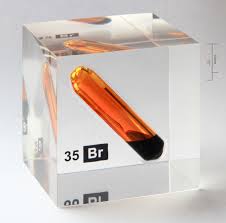 Si creés que la Química es un camino posible y que se encuentra en todas partes…Te invitamos a participar del Espacio Olímpico de Química de Escuela.Te esperamos en los horarios que te detallamos aquí.Horarios del Espacio Olímpico: 2016UNIVERSIDAD DE BUENOS AIRES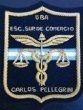 Escuela Superior de Comercio “Carlos Pellegrini”DíaHorarioProfesorDirigido aViernes 9:10 a 10:30 hs10:30 a 12:30hsEthel Parietti de AngeliniSegundo AñoTercer AñoCuarto AñoQuinto AñoSexto Año